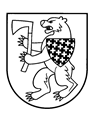 ŠIAULIŲ RAJONO SAVIVALDYBĖS TARYBASPRENDIMASDĖL ŠIAULIŲ RAJONO SAVIVALDYBĖS TARYBOS 2016 M. VASARIO 18 D. SPRENDIMO NR. T-28 „DĖL ŠIAULIŲ RAJONO SAVIVALDYBĖS TERITORIJŲ, KURIOSE DRAUDŽIAMA NAUDOTI BEPILOČIUS ORLAIVIUS, SĄRAŠO PATVIRTINIMO“ PAKEITIMO2016 m. rugsėjo 6 d. Nr. T-218ŠiauliaiVadovaudamasi Lietuvos Respublikos vietos savivaldos įstatymo 16 straipsnio 4 dalimi, 18 straipsnio 1 dalimi, Bepiločių orlaivių naudojimo taisyklių, patvirtintų Civilinės aviacijos administracijos direktoriaus 2014 m. sausio 23 d. įsakymu Nr. 4R-17 „Dėl Bepiločių orlaivių naudojimo taisyklių patvirtinimo“, 10.1 papunkčiu, atsižvelgdama į Lietuvos kariuomenės karinių oro pajėgų oro erdvės stebėjimo ir kontrolės valdybos 2016 m. birželio 6 d. raštą Nr. IS-254 „Dėl bepiločių orlaivių skrydžių virš Lietuvos kariuomenės karinių oro pajėgų oro erdvės stebėjimo ir kontrolės valdybos V radiolokacinio posto teritorijų uždraudimo“, Šiaulių rajono savivaldybės taryba n u s p r e n d ž i a:1. Papildyti Šiaulių rajono savivaldybės teritorijų, kuriose draudžiama naudoti bepiločius orlaivius, sąrašą, patvirtintą Šiaulių rajono savivaldybės tarybos 2016 m. vasario 18 d. sprendimu Nr. T-28 „Dėl Šiaulių rajono savivaldybės teritorijų, kuriose draudžiama naudoti bepiločius orlaivius, sąrašo patvirtinimo“, Lietuvos kariuomenės karinių oro pajėgų oro erdvės stebėjimo ir kontrolės valdybos V radiolokacinio posto teritorija, esančia adresu: Sutkūnų k., Šiaulių kaimiškoji seniūnija, Šiaulių rajono savivaldybė.2. Paskelbti visą šio sprendimo tekstą Šiaulių rajono savivaldybės interneto svetainėje.Savivaldybės meras                                                                                                Antanas Bezaras